ОТЧЕТработы наставника-воспитателя Медведевой Виктории Викторовныс молодым специалистом Некрасовой Екатериной Сергеевнойза  2022-2023 учебный год.Я, Медведева Виктория Викторовна, являюсь наставником для молодого педагога Некрасовой Екатерины Сергеевны.Цель: развитие профессиональных умений и навыков молодого специалиста, создание условий для профессионального роста.Задачи:Создать условия для развития профессиональных навыков молодого педагога, в том числе навыков применения различных средств, форм обучения и воспитания, психологии общения с дошкольниками и их родителями;Выявить затруднения в педагогической практике и оказать методическую помощь;Развивать потребности у молодого педагога к самообразованию ипрофессиональному самосовершенствованию.   Основные направления работы:Диагностика затруднений молодого педагога и выбор форм оказания помощи на основе анализа его потребностей.Планирование и анализ деятельности.Помощь молодому специалисту в повышении эффективности организации воспитательно-образовательной работы.Ознакомление с основными направлениями и формами активизации познавательной активности воспитанников во всех видах деятельности.Создание условий для совершенствования педагогического мастерства молодого педагога.За период наставничества (2022-2023 учебный год):Были изучены: Современные педагогические технологии: здоровьесберегающие технологии; технологии проектной деятельности; игровая технология;Совместная разработка и проведение развлечения для родителей «Русские народные игры»Помощь в разработке  мастер-класса для родителей по нетрадиционной технике рисования.Помощь в участии в городском конкурсе лучших практик по работе с родителями «Эффективный педагог – Успешный родитель». Диплом 1 степени в номинации «Лучшие традиции детско-родительских мероприятий». Рекомендации:  продолжить  изучать новые нетрадиционные приемы для проведения совместной деятельности детей и родителей; использовать в работе современные технологии; овладеть новыми образовательными технологиями и методами работы с детьми в использовании предметно-пространственной среды;  создание и усовершенствование предметно-пространственной среды в группе.  Наставник: воспитатель Медведева В.В. ______________________ (должность, подпись, фамилия, инициалы наставника)" _22_ " ____мая___ 2023_ г.С отчетом об итогах наставничества ознакомлен: ______________ (подпись молодого педагога)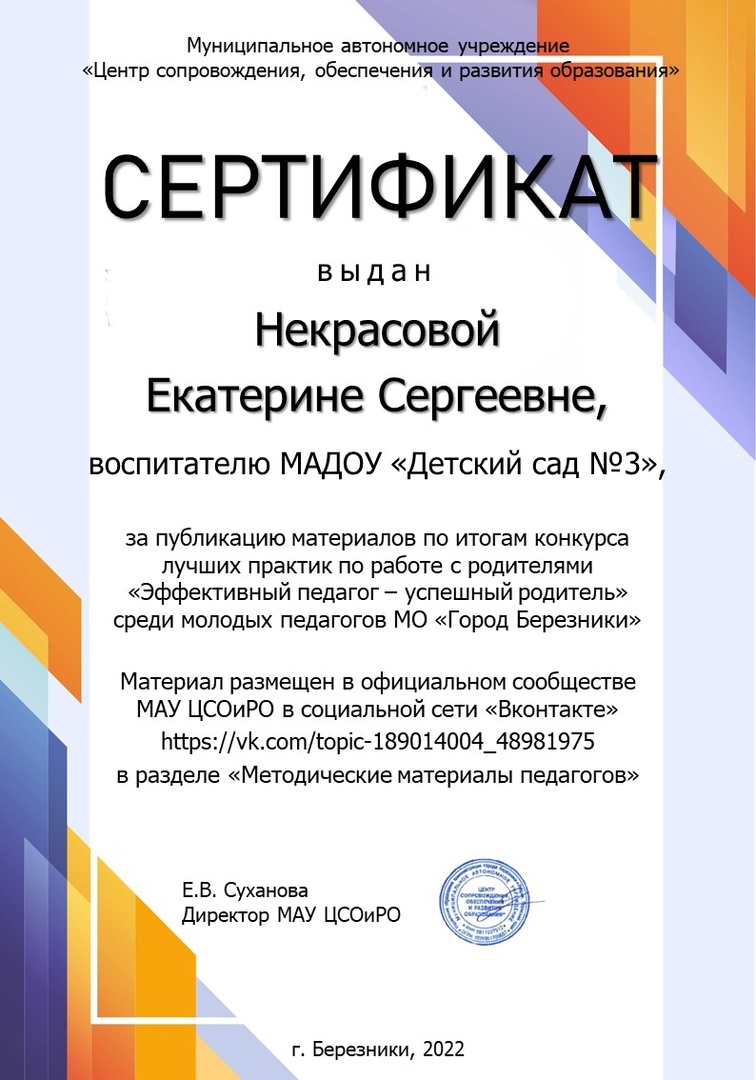 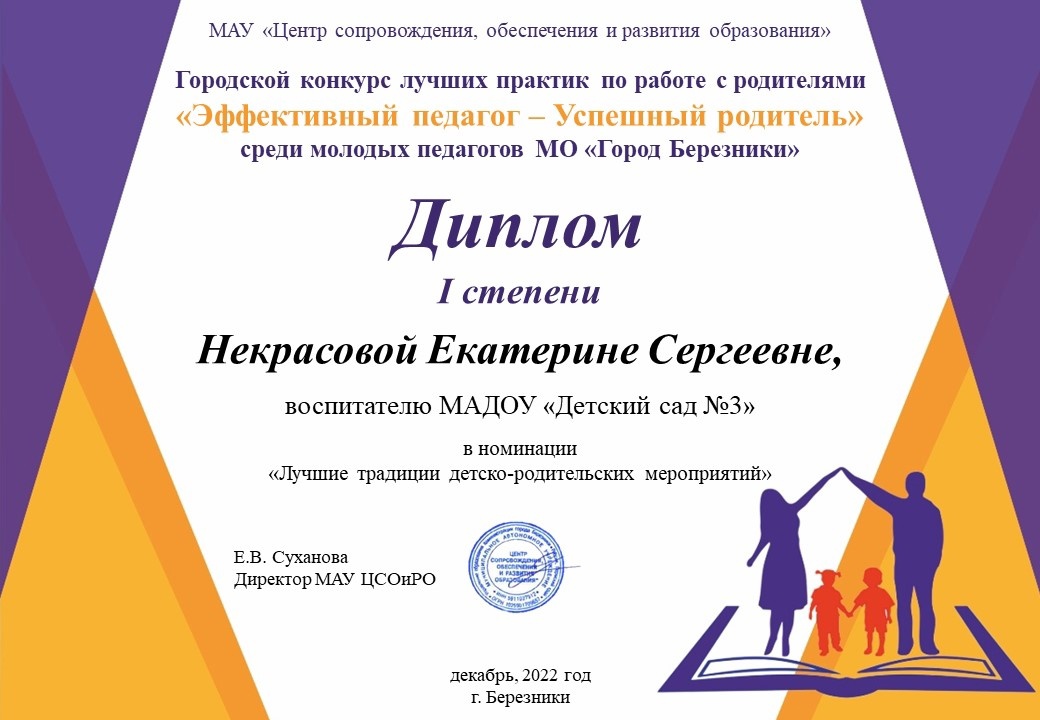 